Υπόδειγμα Οικονομικής Προσφοράς ΕΝΤΥΠΟ ΟΙΚΟΝΟΜΙΚΗΣ ΠΡΟΣΦΟΡΑΣΤου φυσικού/νομικού προσώπου…………………………………………………………………………, με έδρα …………….……………, οδός ……………………..……………., αριθμός………, τηλέφωνο………………………, email……………………………………… αφού έλαβα γνώση των όρων της διακήρυξης και των υπόλοιπων τευχών του νέου διαγωνισμού:«ΔΙΕΝΕΡΓΕΙΑ ΙΑΤΡΙΚΩΝ ΠΡΟΛΗΠΤΙΚΩΝ ΕΞΕΤΑΣΕΩΝ ΤΟΥ ΠΡΟΣΩΠΙΚΟΥ ΤΟΥ ΠΕΡΙΦΕΡΕΙΑΚΟΥ ΣΥΝΔΕΣΜΟΥ ΦΟΔΣΑ ΚΕΝΤΡΙΚΗΣ ΜΑΚΕΔΟΝΙΑΣ» (αρ. μελέτης 3π/2021), τους αποδέχομαι πλήρως χωρίς επιφύλαξη και υποβάλλω την κάτωθι προσφορά :Θεσσαλονίκη, ………/     /…………….						O προσφέρωνΕΛΛΗΝΙΚΗ ΔΗΜΟΚΡΑΤΙΑ ΠΕΡΙΦΕΡΕΙΑΚΟΣ ΣΥΝΔΕΣΜΟΣΦΟΡΕΩΝ ΔΙΑΧΕΙΡΙΣΗΣΣΤΕΡΕΩΝ ΑΠΟΒΛΗΤΩΝ (ΦΟΔΣΑ)ΚΕΝΤΡΙΚΗΣ ΜΑΚΕΔΟΝΙΑΣΦράγκων 6-8	54626 Θεσσαλονίκη	 Τηλ.  (2311) 236100FAX.  (2311) 236100E-mail : promithies@fodsakm.gr«ΔΙΕΝΕΡΓΕΙΑ ΙΑΤΡΙΚΩΝ ΠΡΟΛΗΠΤΙΚΩΝ ΕΞΕΤΑΣΕΩΝ ΤΟΥ ΠΡΟΣΩΠΙΚΟΥ ΤΟΥ ΠΕΡΙΦΕΡΕΙΑΚΟΥ ΣΥΝΔΕΣΜΟΥ ΦΟΔΣΑ ΚΕΝΤΡΙΚΗΣ ΜΑΚΕΔΟΝΙΑΣ»                 Αρ. Μελέτης:    3π/2021                Προϋπολογισμός: 43.379,02 (εξαιρείται του Φ.Π.Α.)ΕΙΔΟΣΠΡΟΣΦΕΡΟΜΕΝΟ ΠΟΣΟΣΤΟ ΕΚΠΤΩΣΗΣ %(ΣΕ ΑΚΕΡΑΙΕΣ ΤΙΜΕΣ)ΠΡΟΣΦΕΡΟΜΕΝΟ ΠΟΣΟΣΤΟ ΕΚΠΤΩΣΗΣ %(ΣΕ ΑΚΕΡΑΙΕΣ ΤΙΜΕΣ)ΕΙΔΟΣΑΡΙΘΜΗΤΙΚΩΣΟΛΟΓΡΑΦΩΣΑ’ ΟΜΑΔΑΜΙΚΡΟΒΙΟΛΟΓΙΚΕΣ ΕΞΕΤΑΣΕΙΣΒ’ ΟΜΑΔΑΚΥΤΤΑΡΟΛΟΓΙΚΕΣ ΕΞΕΤΑΣΕΙΣ (ΤΕΣΤ ΠΑΠΑΝΙΚΟΛΑΟΥ)Γ' ΟΜΑΔΑ:ΚΑΡΔΙΟΛΟΓΙΚΗ  ΕΞΕΤΑΣΗ(ΗΛΕΚΤΡΟΚΑΡΔΙΟΓΡΑΦΗΜΑ ΗΚΓ)Δ' ΟΜΑΔΑ:ΑΚΤΙΝΟΛΟΓΙΚΗ ΕΞΕΤΑΣΗ (ΑΚΤΙΝΟΓΡΑΦΙΑ ΘΩΡΑΚΟΣ)Ε΄ΟΜΑΔΑ:ΟΦΘΑΛΜΟΛΟΓΙΚΟΣ ΈΛΕΓΧΟΣ (ΟΠΤΙΚΗ ΟΞΥΤΗΤΑ-ΈΛΕΓΧΟΣ ΓΙΑ ΑΧΡΩΜΑΤΟΨΙΑ/ΔΥΣΧΡΩΜΑΤΟΨΙΑ)ΣΤ' ΟΜΑΔΑ:ΈΛΕΓΧΟΣ ΑΚΟΗΣ (ΑΚΟΥΟΓΡΑΜΜΑ)Ζ' ΟΜΑΔΑ:ΈΛΕΓΧΟΣ ΠΝΕΥΜΟΝΙΚΗΣ ΛΕΙΤΟΥΡΓΙΑΣ (ΣΠΙΡΟΜΕΤΡΗΣΗ)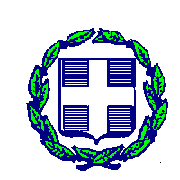 